Switch³	0	0	0	0	0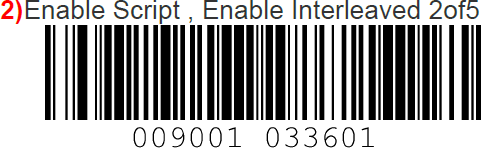 I2OF5_ENABLE : Enable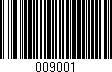 I2OF5_LENGTH_1 : 02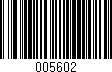 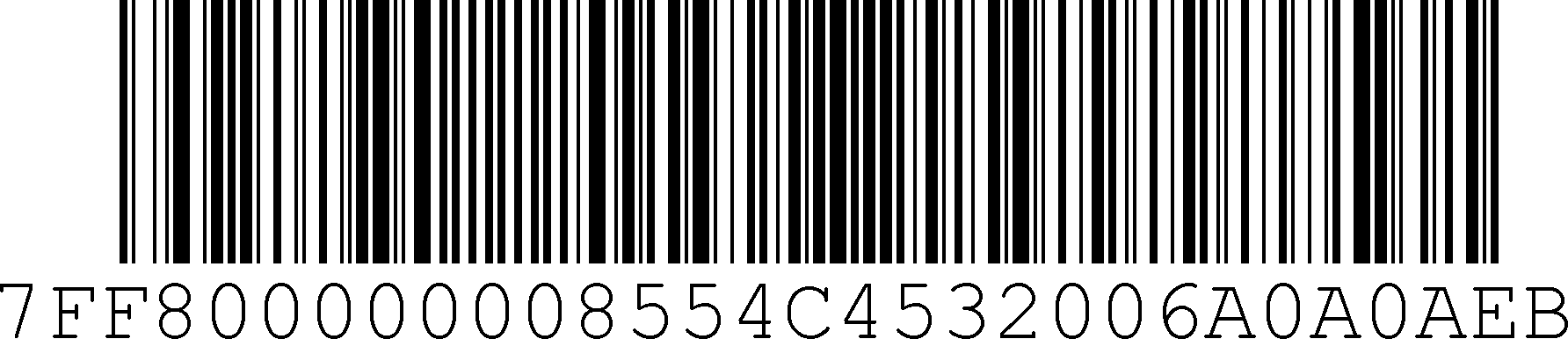 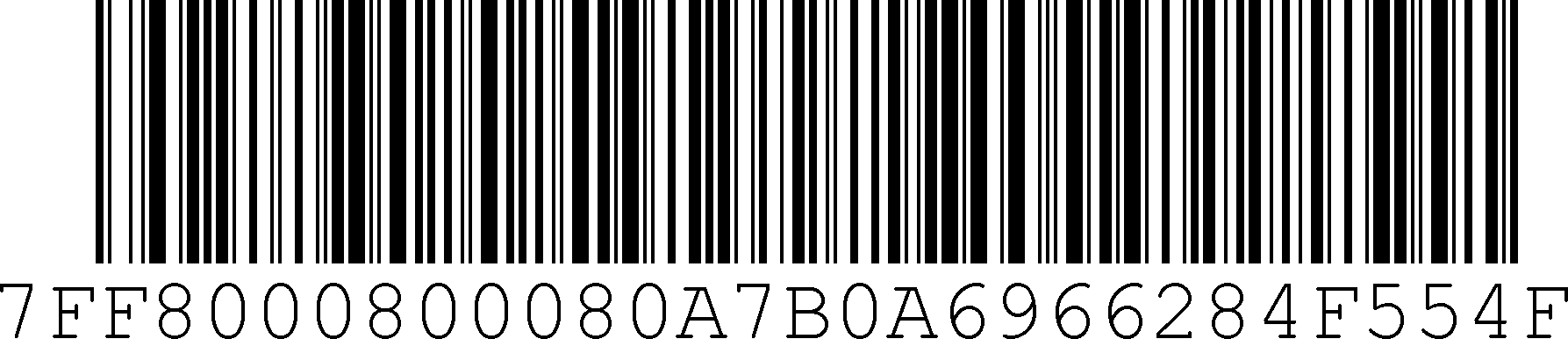 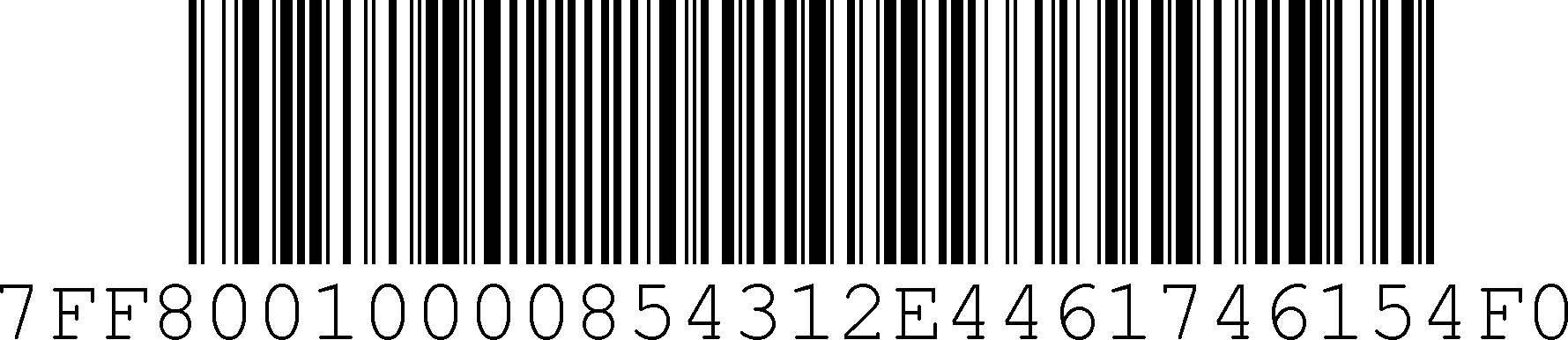 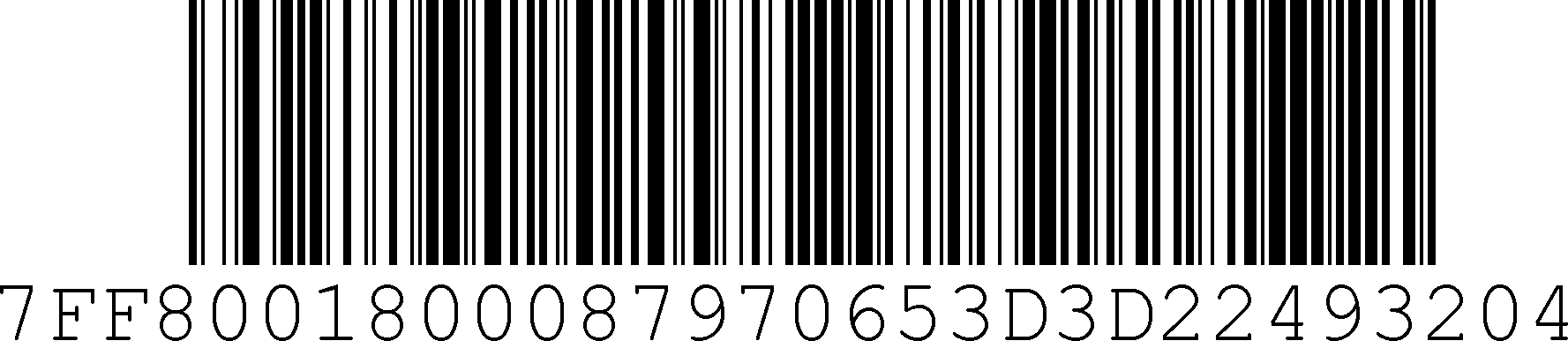 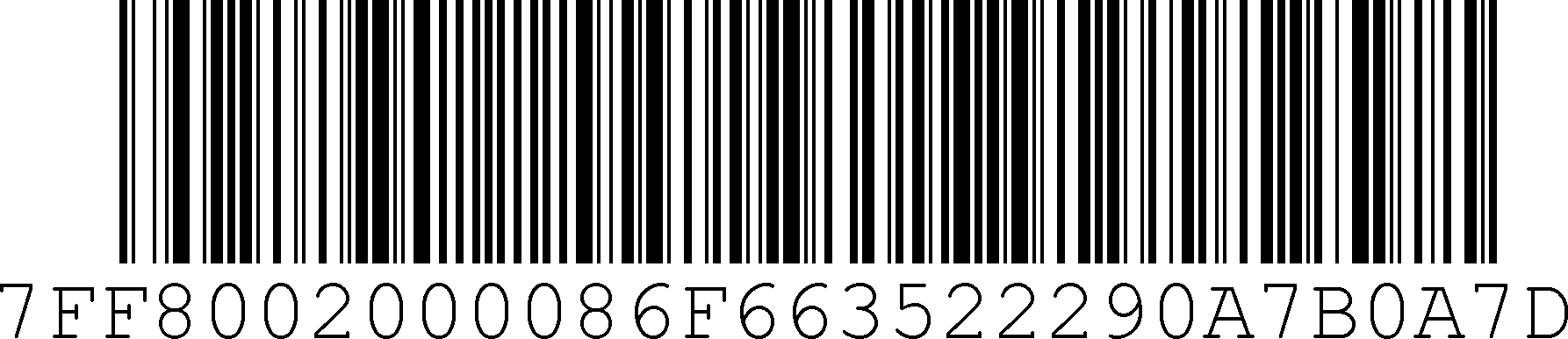 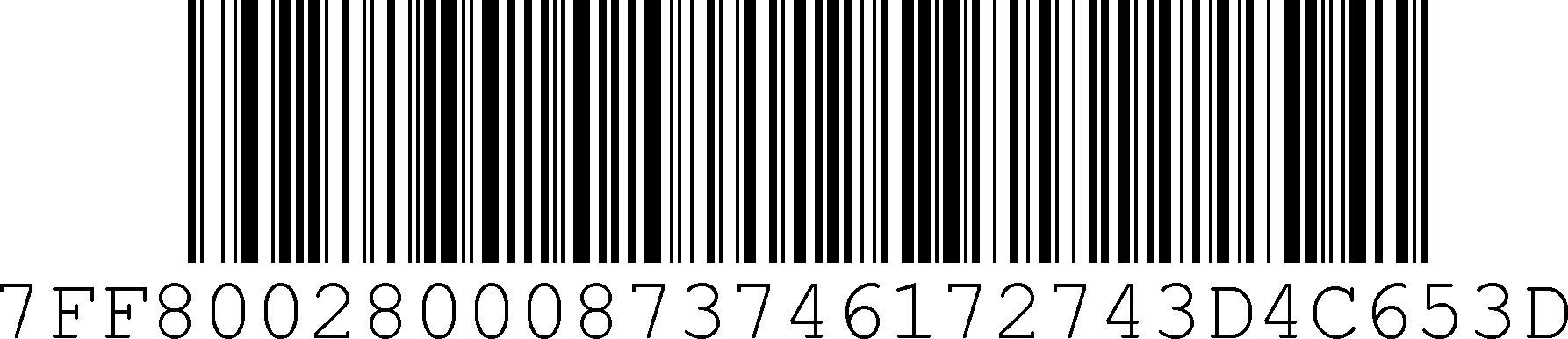 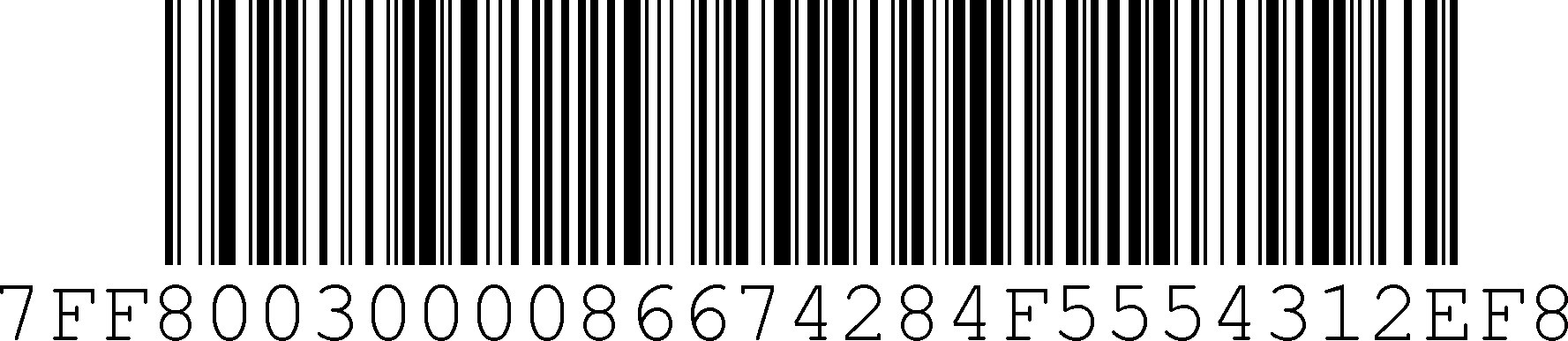 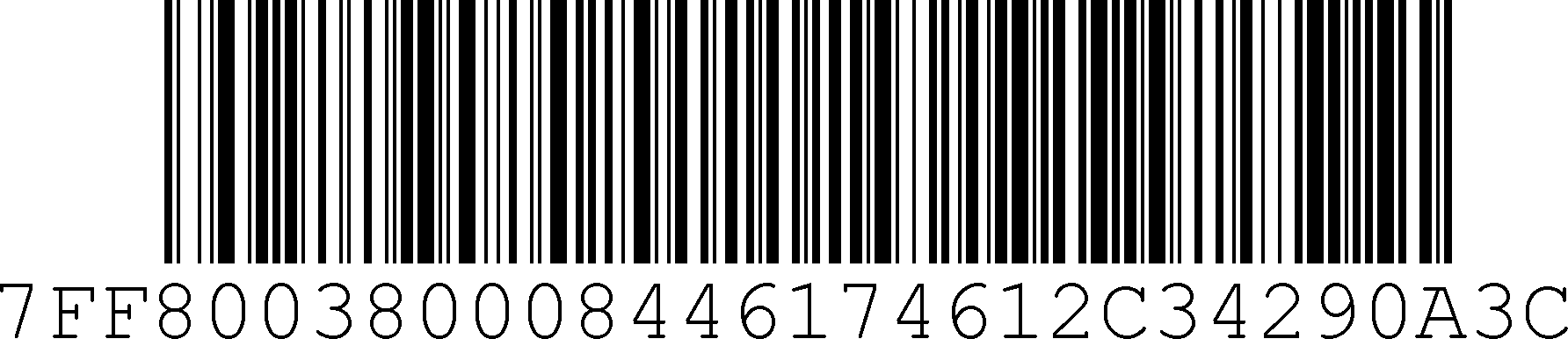 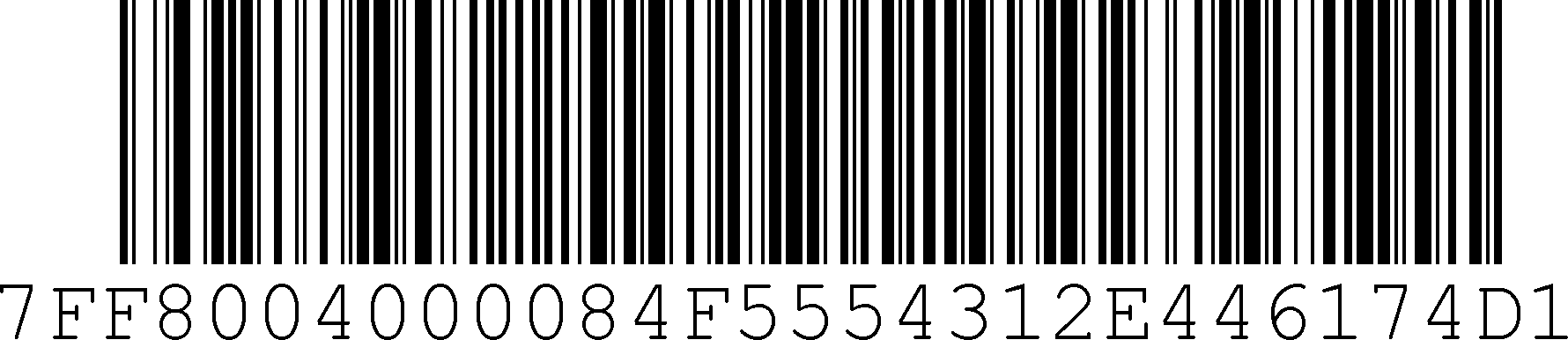 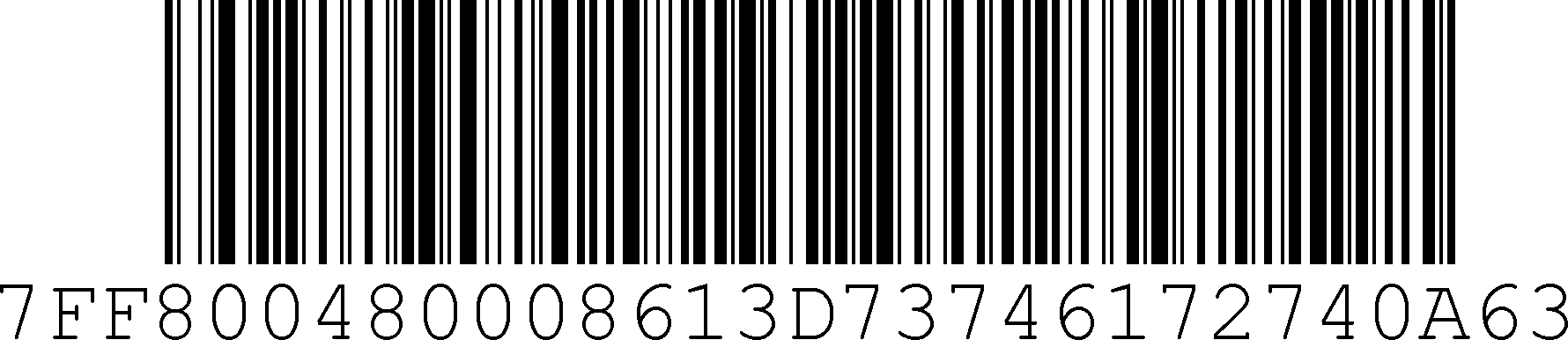 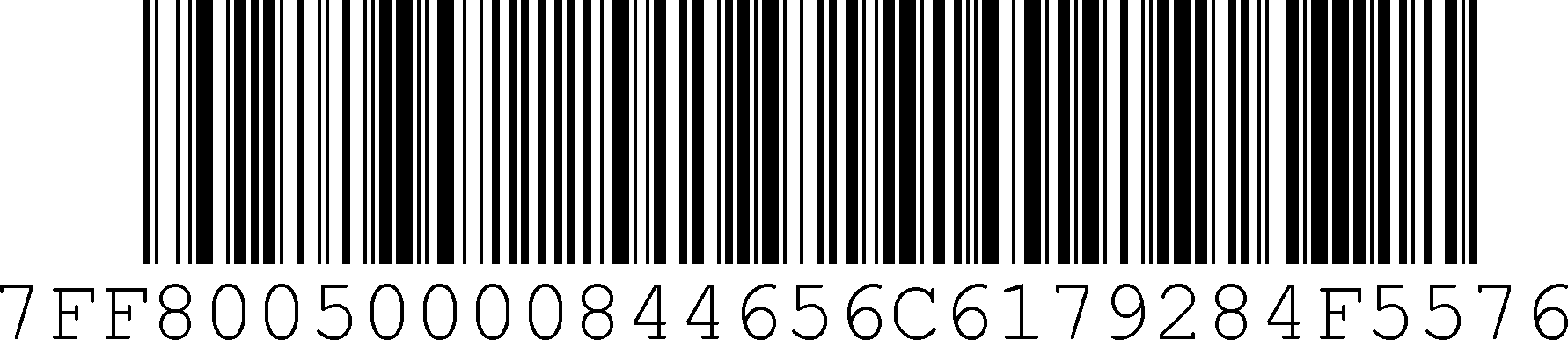 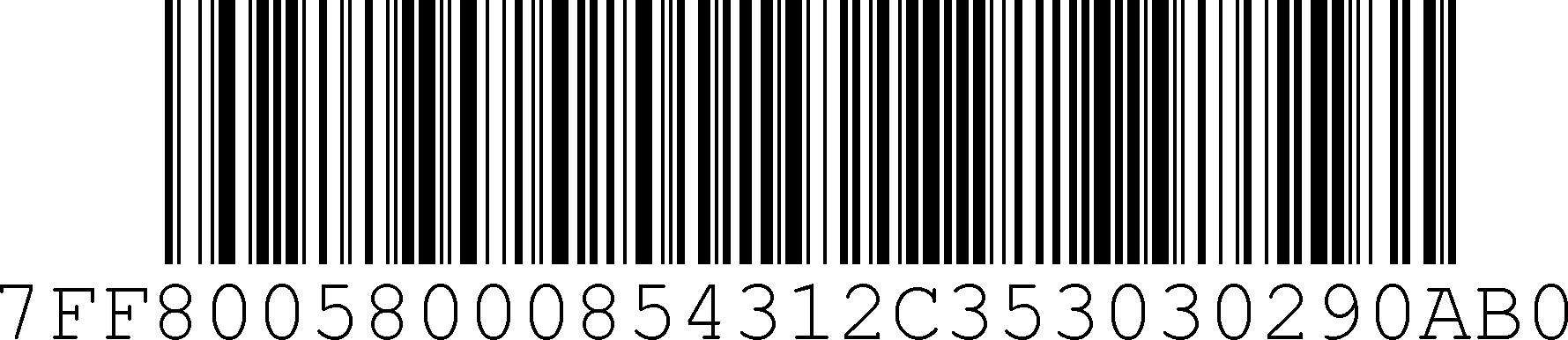 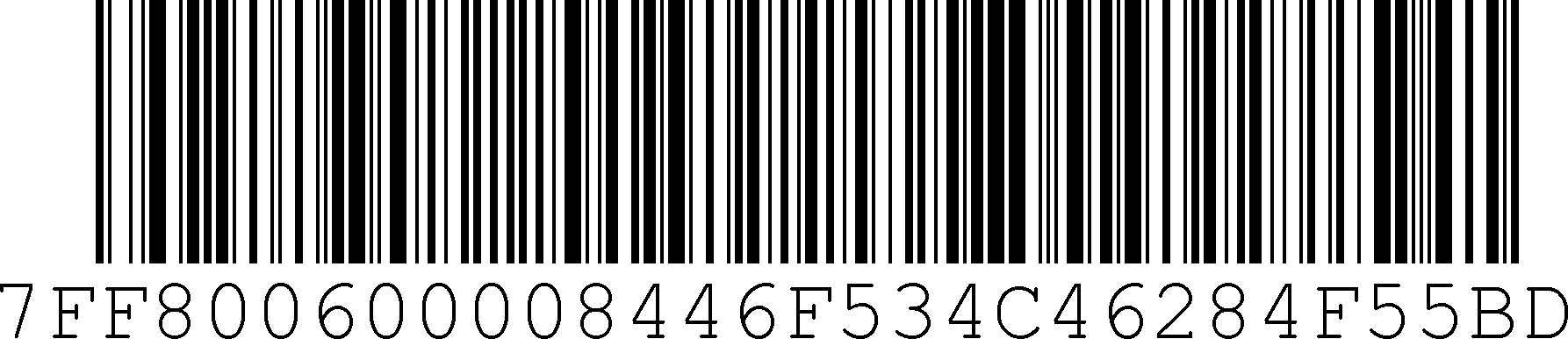 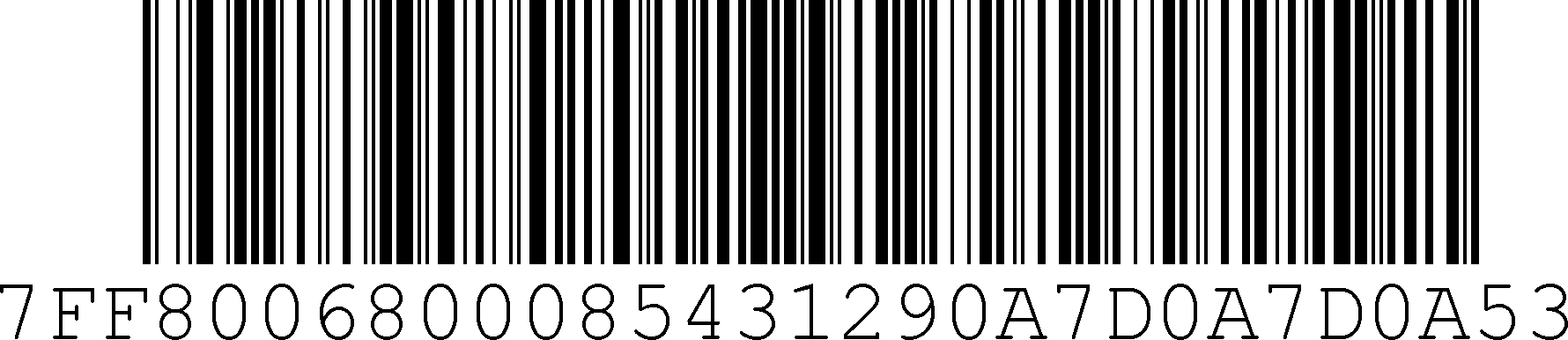 Switch